00493《工程造价基础》导学方案《工程造价基础》是国家开放大学（中央广播电视大学）工科土建类工程造价专业（专科）学生必修的专业课。一、考核方式：本课程考核由网上形成性考核和网上终结性考试相结合形式。形成性考核占课程综合成绩的 50%，终结性考试占课程综合成绩的 50%。课程考核成绩统一采用百分制，即形成性考核、终结性考试、课程综合成绩均采用百分制。 课程综合成绩达到 60 分及以上（及格），可获得本课程相应学分。为了便于学员顺利完成任务，特做如下导学方案，供大家参考。二、网上学习登录方法：1、登陆国家开放大学学习网，点击学生登录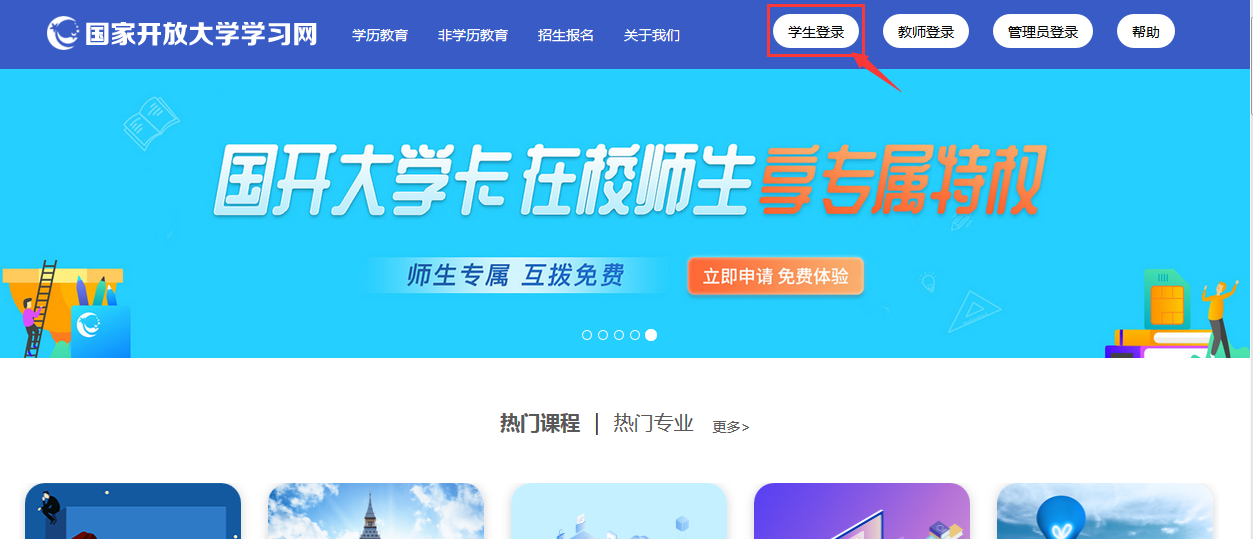 2、输入13位学号，密码为自己的8位出生年月日。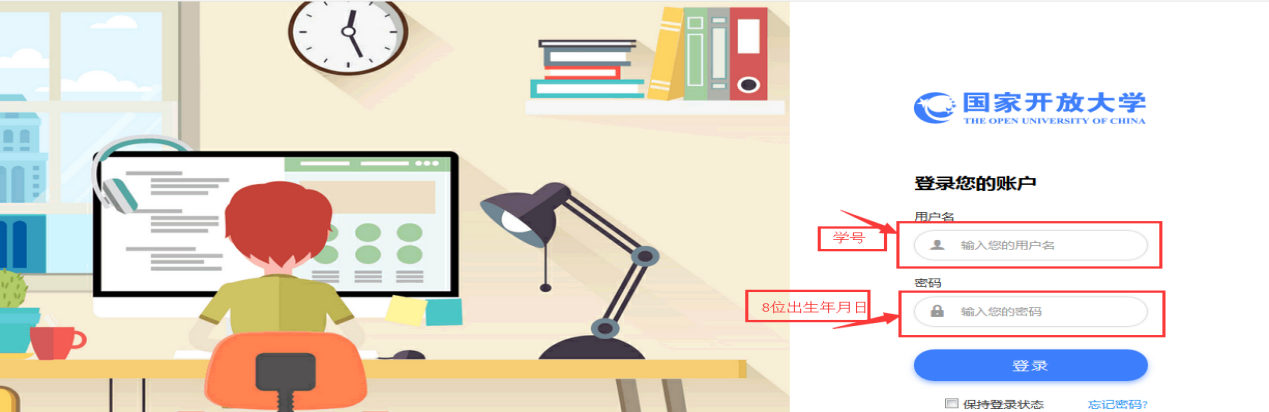 三、形考任务完成方法：1、找到《工程造价基础》课程，点击“进入学习”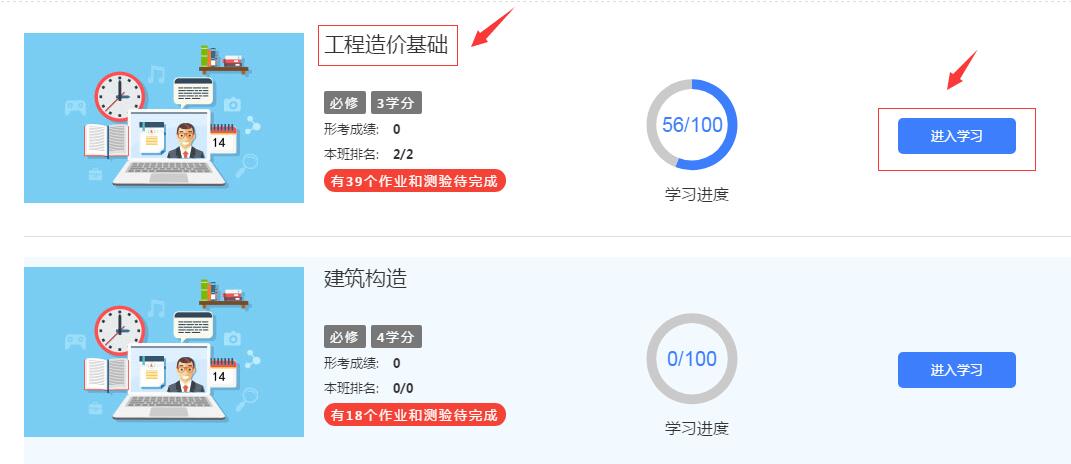 2、下拉找到形成性考核，点击“形成性考核一”（依次完成）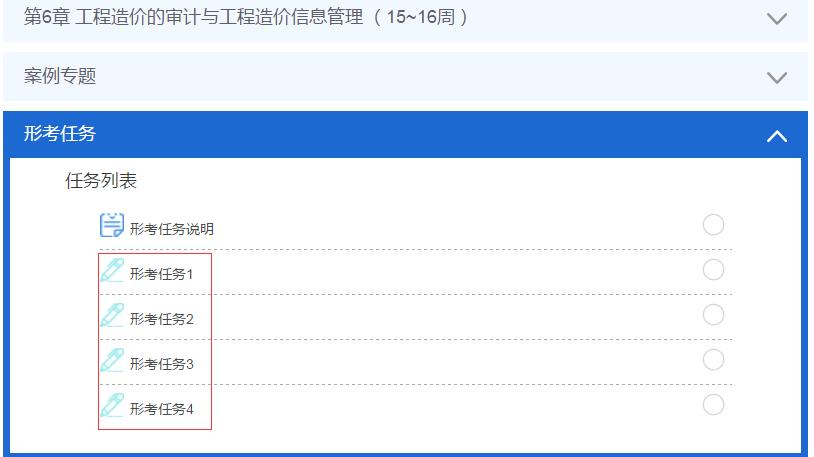 3、点击“现在参加测验”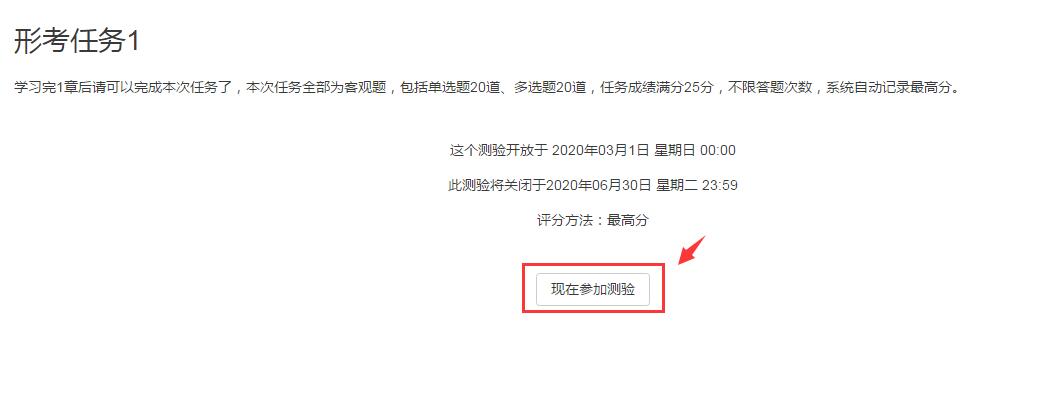 4、进入答题页面，开始答题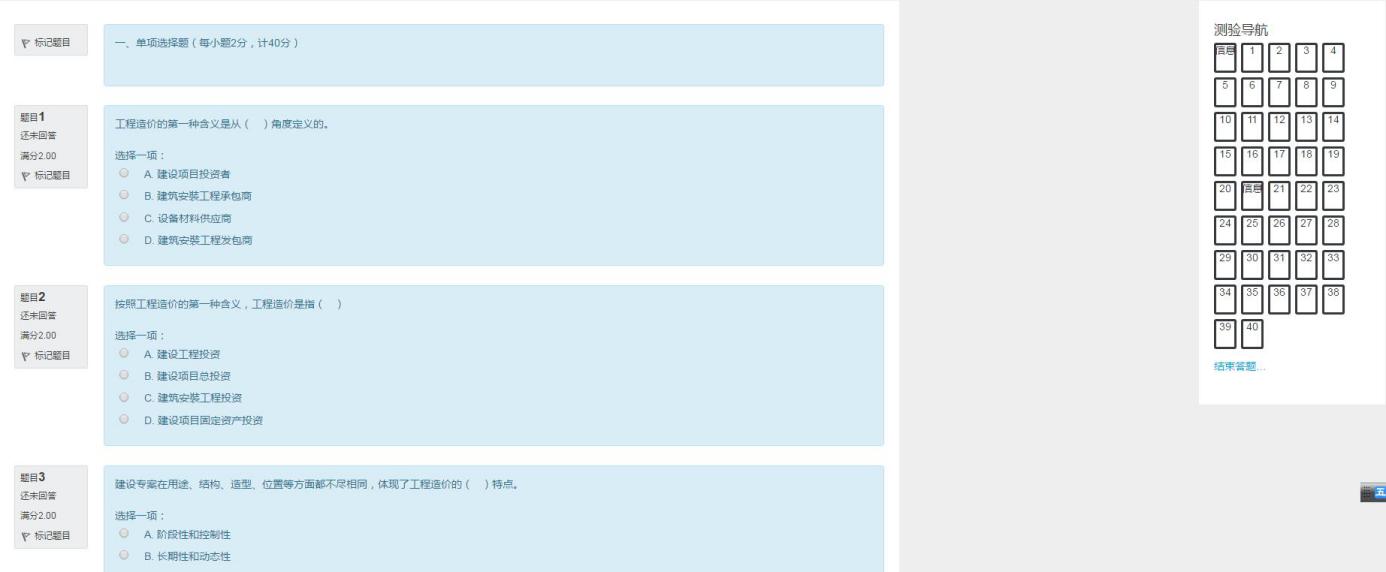 5、答完点击“结束答题”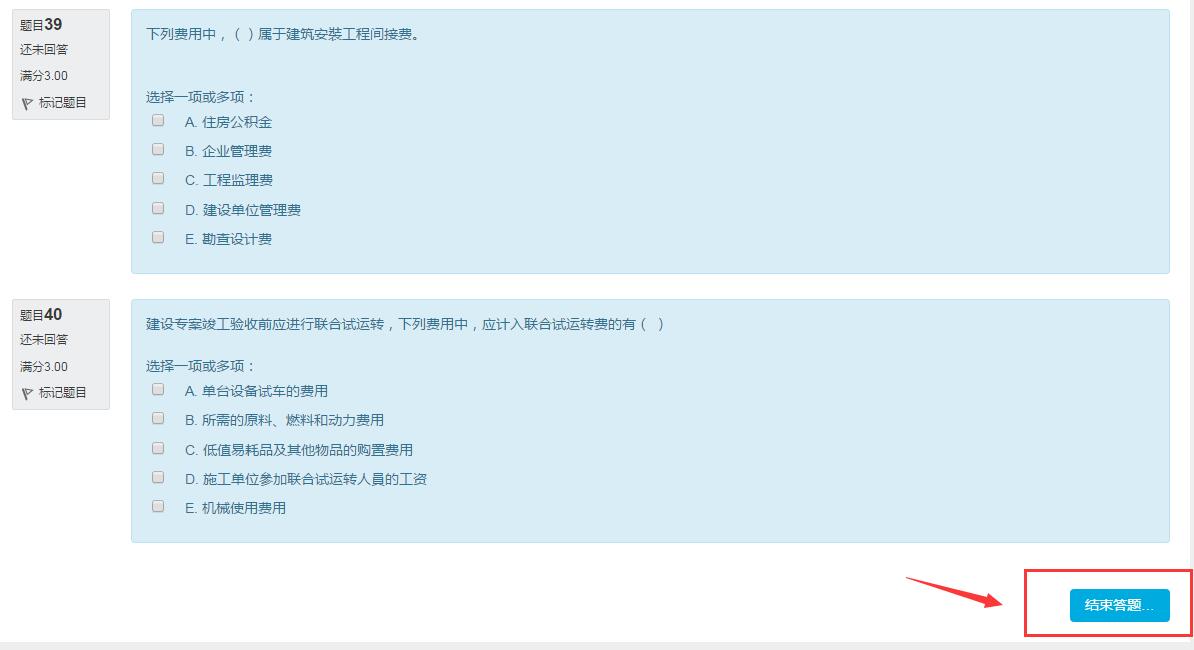 6、点击“提交所有答案并结束”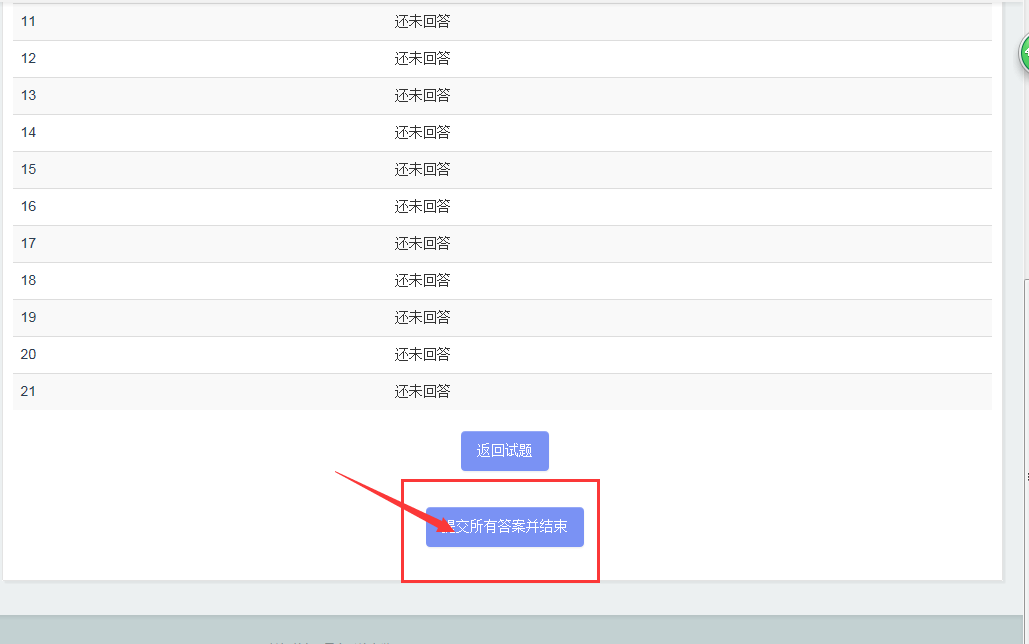 7、再次点击“提交所有答案并结束”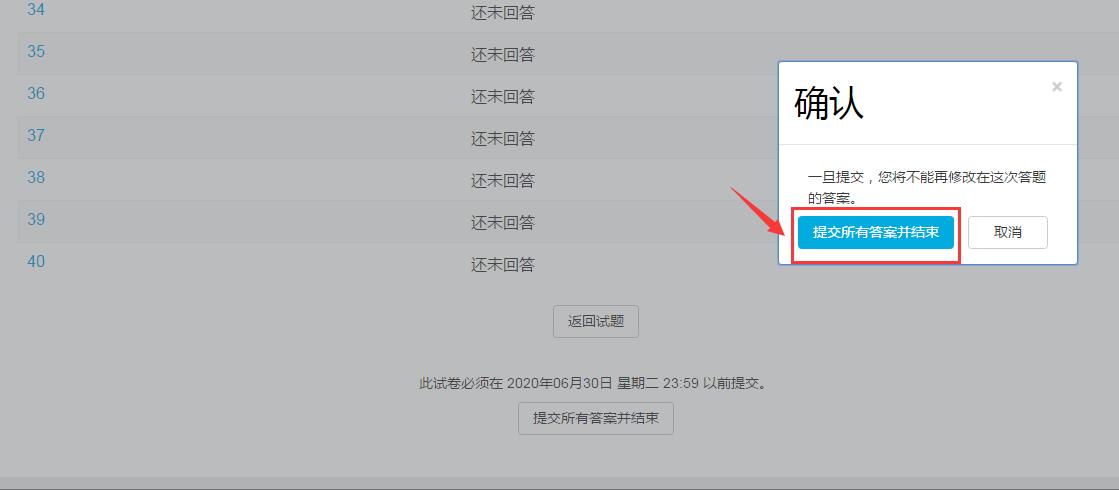 8、查看成绩，25分为满分。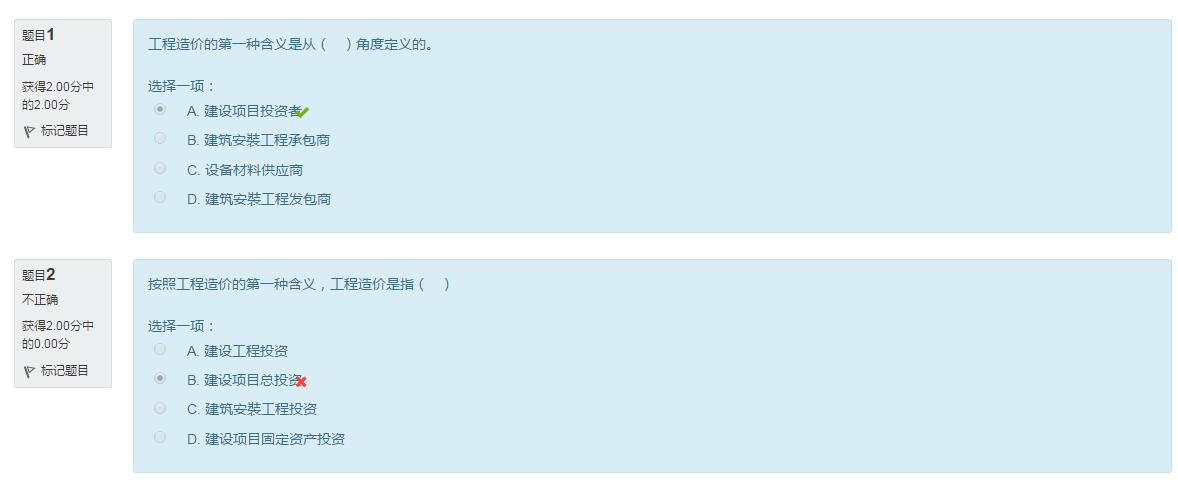 9、如对成绩不满意，可拉至底端，点击结束回顾。点击再次尝试此测试，重新答题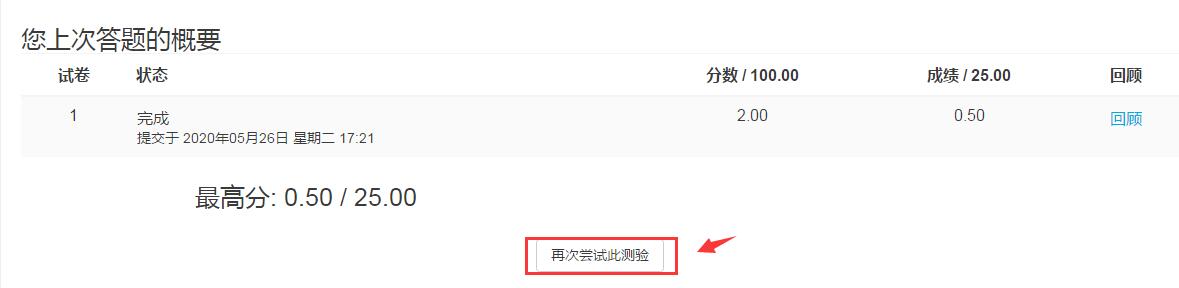 温馨提示：登陆分校官网，http://www.ylrtvu.net.cn，点击“导学助学”，通过课程ID号或课程名称查找“导学方案”和课程“参考答案”。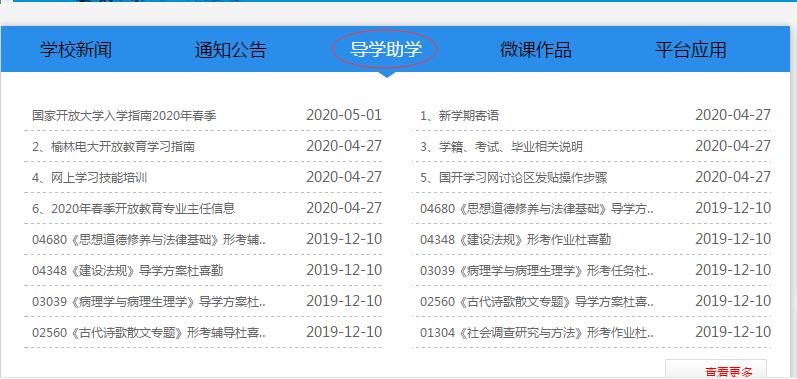 四、论坛发帖方法：1、进入课程后点击“课程讨论区”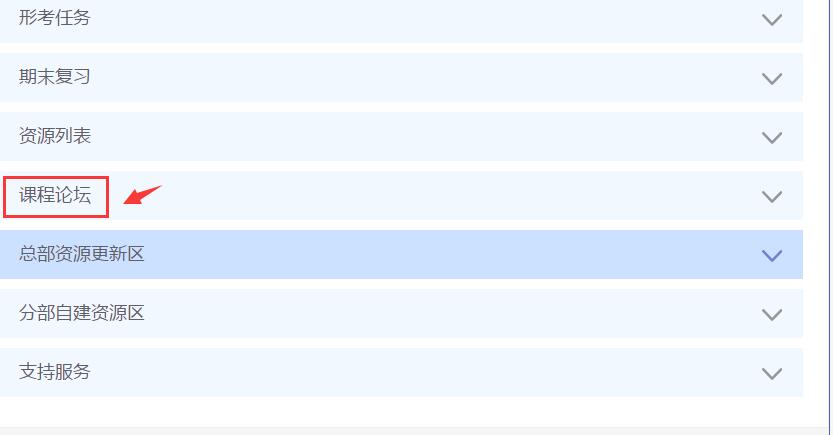 2、点击“开启一个新话题”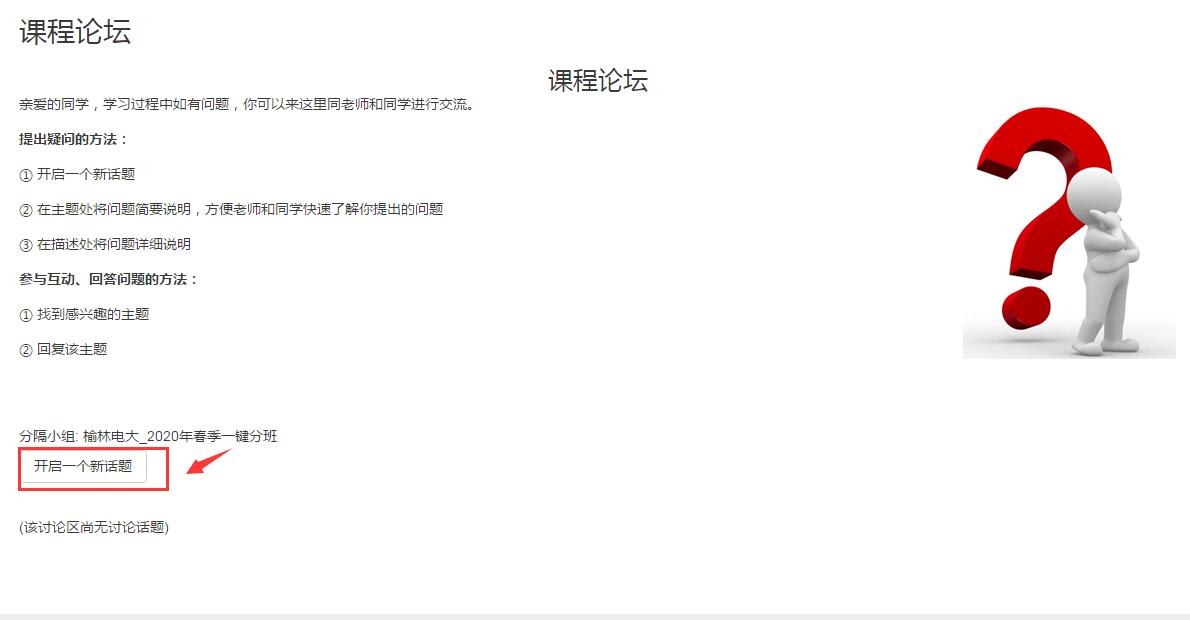 3、依次输入“主题”、“正文”，点击下方“发到讨论区上”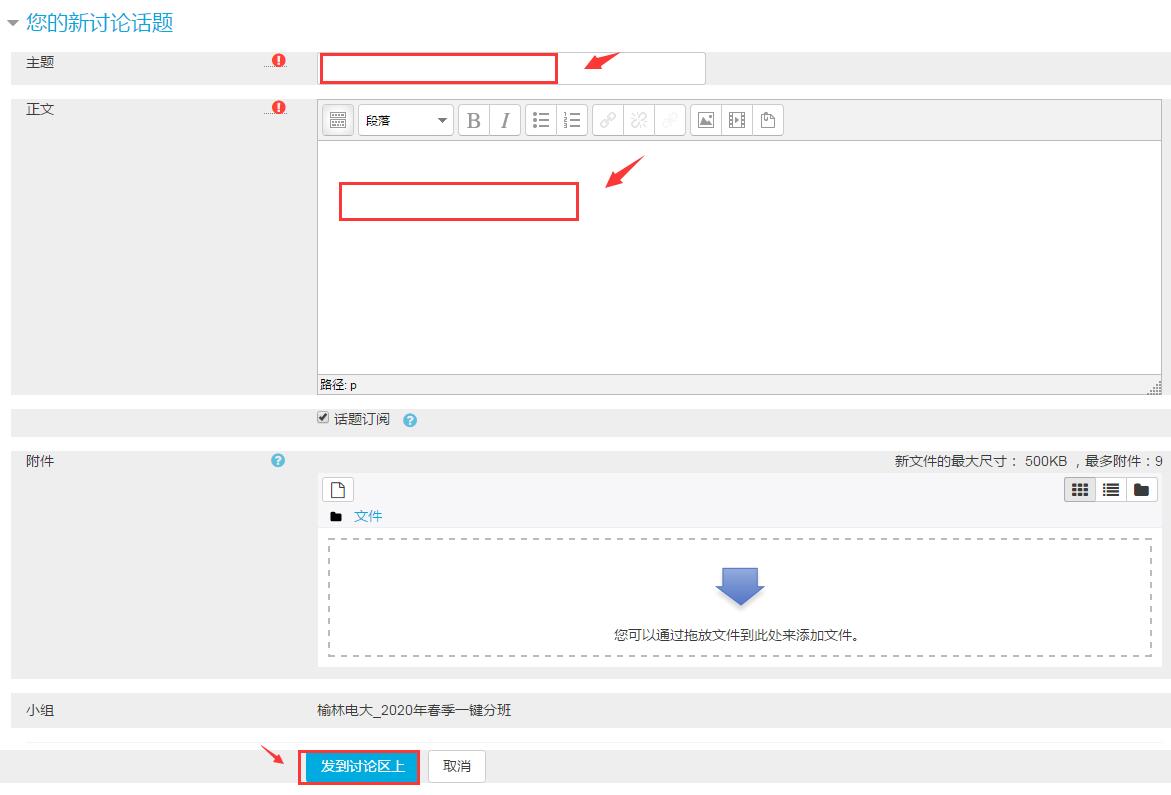 五、导学教师联系方式：导学教师：李鑫电话：13572683866（微信同号）QQ：83183516   邮箱：83183516@qq.com同学们学习过程中疑问可随时联系。预祝大家顺利完成学业！